                         Projektový den 7. 11. 2018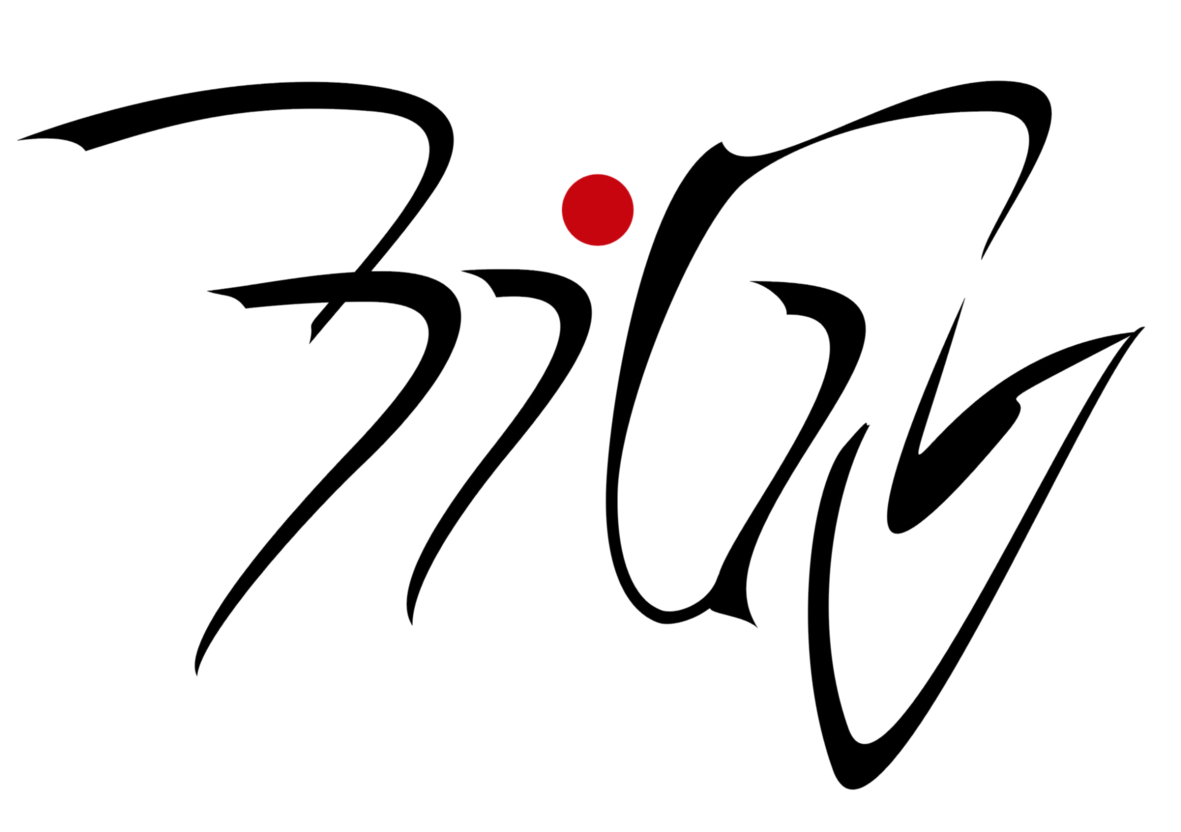 ________________________________________________________________Hudební výchova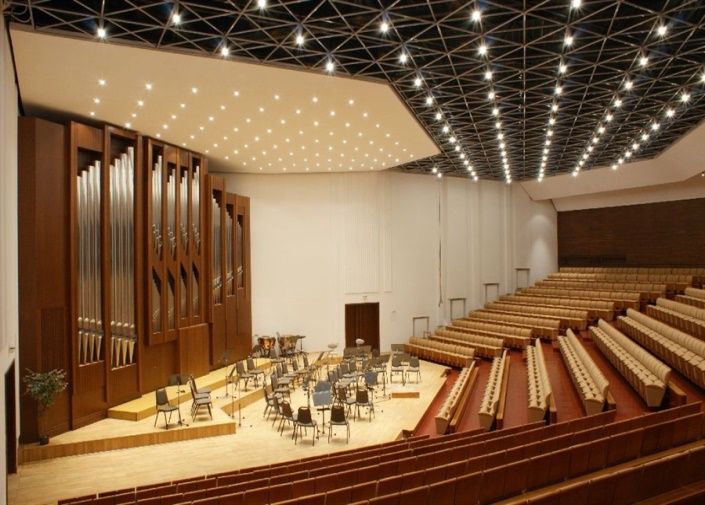 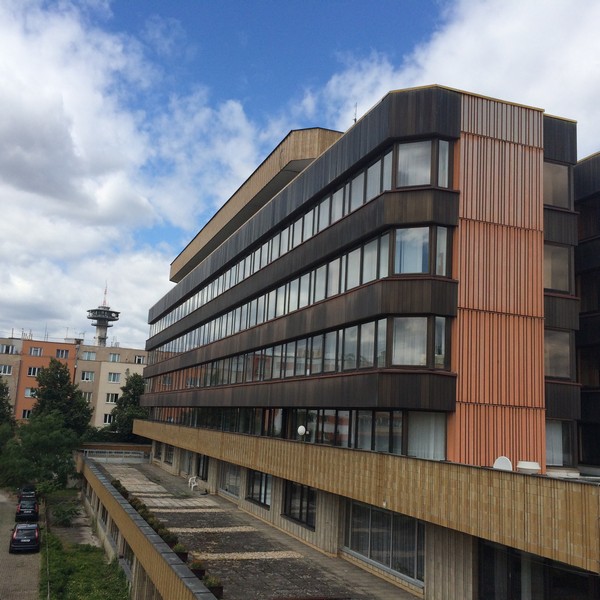 Návštěva Pardubické konzervatořeCo vás čeká?Prohlídka budovy konzervatoře přímo pro VásMožnost vyzkoušet si talentové zkoušky „nanečisto“Interaktivní program připravený dirigentem a zástupcem ředitele konzervatoře Tomášem ŽidkemNávštěva výuky (např. intonace a rytmu, hudební teorie, harmonie)Základní informace:Sraz na hlavním nádraží v 7:50. Návrat v 13:22 tamtéž.S sebou: kapesné na případné posezení v kavárně konzervatořeUrčeno zejména pro studenty směřující na hudebně-umělecké školy, nebo aktivní hráče na hudební nástroj/zpěváky.Finance: peníze na jízdenku – tj. cca 20 KčGarant projektu: Bc. František Novák